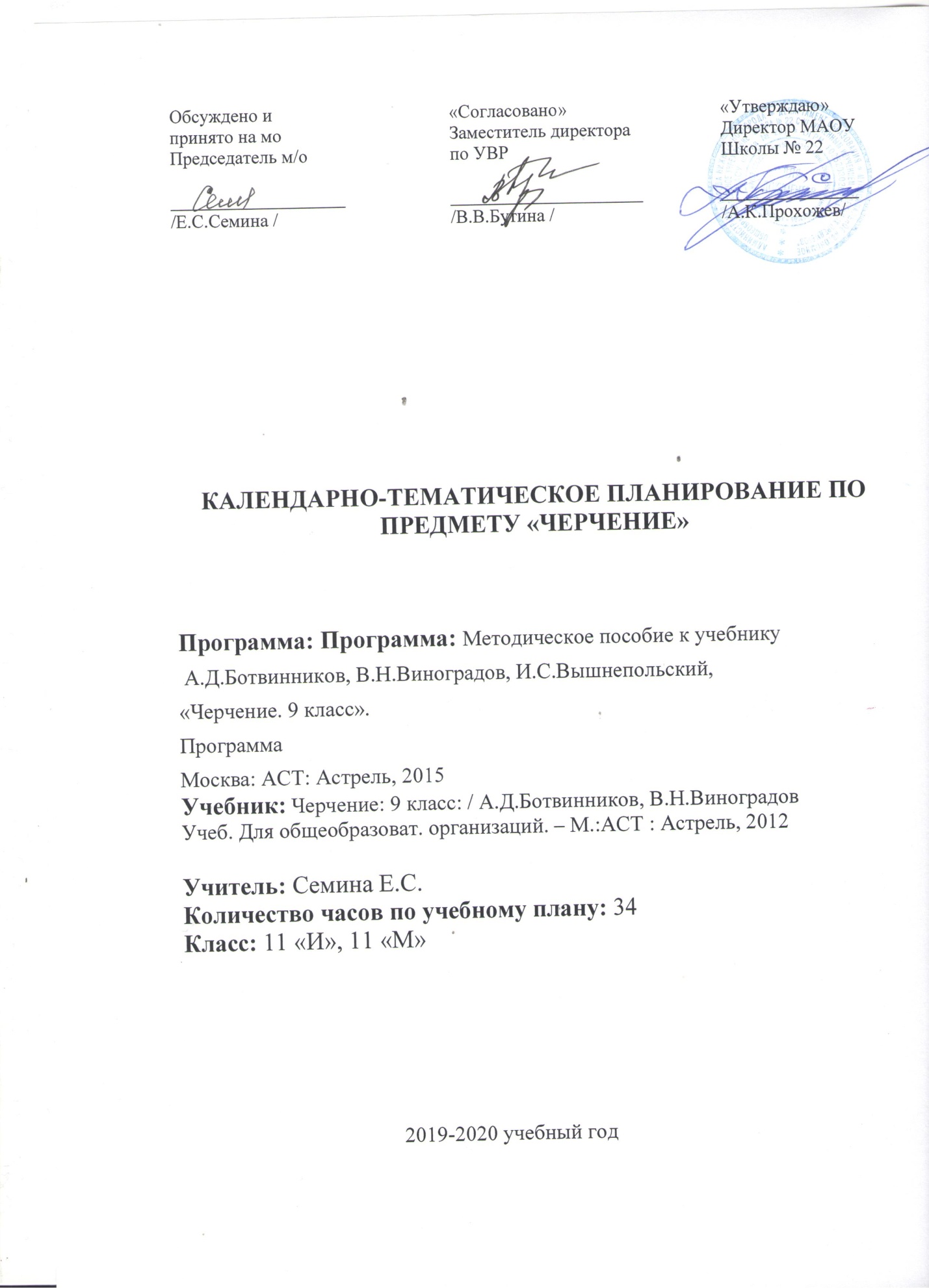                              № урокаТема урокаКол-во часовДатаДатаПримечание                             № урокаТема урокаКол-во часовплановаяскорректированнаяПримечание1Обобщение сведений о способах проецирования12-3Сечения 24Графическая работа №12 по теме «Эскиз детали с выполнением сечений»15-8Разрезы 49Графическая работа №13 по теме «Эскиз детали с выполнением необходимого разреза»110Графическая работа №14 по теме «Чертеж детали с применением разреза»111Практическая работа №15 по теме «Чтение чертежей»112Графическая работа №16 по теме «Разрез в аксонометрии»113-15Изображение резьбы. Эскизы деталей с резьбой316Чертёж болтового соединения117Графическая работа №17 по теме «Чертежи резъбового соединения»118Чертежи типовых соединений деталей119-21Сборочные чертежи322Графическая работа №18 по теме «Чтение сборочных чертежей»123-27Деталирование 528Графическая работа №19 по теме «Деталирование»129Практическая работа №20  по теме «Решение творческих задач с элементами конструирования»130Практическая работа №21 по теме «Чтение строительных чертежей»131-32Графическая работа №22 по теме «Выполнение чертежа детали по чертежу сборочной единицы»233-34Выполнение чертежей по проекционному и машиностроительному черчению2